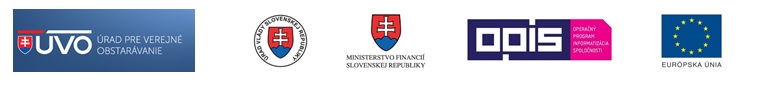 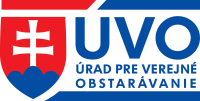 Vzorový aukčný poriadok pre IS EVO ver. 18.0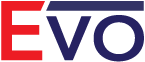 Verzia 1.004/2019UPOZORNENIE:V tomto dokumente nájdete Vzorový aukčný poriadok pre IS EVO ver. 18.0, ktorý je potrebné upraviť podľa nastavení elektronickej aukcie, ktorú plánujete uskutočniť. Jedná sa najmä o polia v hranatých zátvorkách, písané modrým písmom, napr. [verejný obstarávateľ], [najnižšiu cenu] a pod. VZOROVÝ AUKČNÝ PORIADOKPo úvodnom úplnom vyhodnotení ponúk vyzve [verejný obstarávateľ] všetkých uchádzačov, ktorých ponuky spĺňajú určené podmienky na účasť v procese elektronickej aukcie (ďalej aj ako „evoAukcia“) a neboli vylúčené. [Verejný obstarávateľ] použije pri zadávaní zákazky elektronickú aukciu podľa § 54 zákona o verejnom obstarávaní.Elektronická aukcia sa bude vykonávať prostredníctvom elektronických zariadení na internete prostredníctvom systému EVO a jeho programového vybavenia pre evoAukciu. Základné informácie týkajúce sa realizácie evoAukcie prostredníctvom systému EVO sú uvedené v „Príručke Záujemca/Uchádzač - elektronická aukcia“.Účel a predmet evoAukcieÚčelom evoAukcie je zostaviť poradie ponúk automatizovaným vyhodnotením, ktoré sa uskutoční po úvodnom úplnom vyhodnotení ponúk.[Verejný obstarávateľ] skutočnosť, že použije elektronickú aukciu, uviedol v oznámení o vyhlásení verejného obstarávania.EvoAukcia je realizovaná prostredníctvom systému EVO. Základné informácie týkajúce sa realizácie evoAukcie prostredníctvom systému EVO sú uvedené v „Príručke Záujemca/Uchádzač - elektronická aukcia“, ktorá sa nachádza na webovej stránke: https://www.uvo.gov.sk/extdoc/2165/ManualEAukcia_Uchadzac_1910. Predmet evoAukcie na vyhodnotenie ponúk v rámci evoAukcie bude uvedený vo výzve na účasť v evoAukcii, prípadne v jej prílohe. Kritériom na vyhodnotenie ponúk je [najnižšia cena za predmet zákazky s DPH].Uchádzači budú v elektronickej aukcii zadávať [ceny v EUR s DPH, pričom uchádzači budú navrhovať nové ceny samostatne pre jednotlivé položky predmetu zákazky uvedené v Prílohe č. XXX (položky č. 1 až XX)].V rámci systému EVO bude použitá evoAukcia na [najnižšiu cenu], otvorený typ.Úvodné úplné vyhodnotenie ponúkPred otvorením evoAukcie [verejný obstarávateľ] vykoná úvodné úplné vyhodnotenie ponúk v súlade s § 53 a § 54 ods. 6 zákona o verejnom obstarávaní. V rámci nastavenia evoAukcie budú výsledky úvodného úplného vyhodnotenia ponúk uchádzačov  nastavené ako vstupné hodnoty, ktoré budú záväzné. Uchádzač počas elektronickej aukcie môže predkladať nové [ceny].Výzva na účasť v evoAukciiNa účasť do evoAukcie budú vyzvaní tí uchádzači, ktorí budú vyhodnotení komisiou na vyhodnotenie splnenia podmienok účasti a na vyhodnotenie ponúk, že splnili podmienky účasti, a ktorých ponuky neboli vylúčené. Po otvorení evoAukcie odošle systém EVO uchádzačom správu o otvorení evoAukcie obsahujúcu odkaz na výzvu na účasť v evoAukcii. Systém EVO zasiela správu o otvorení evoAukcie ako e-mailovú správu na e-mailovú adresu, ktorú uchádzač uviedol pri registrácií do portálu ÚVO. Správa o otvorení evoAukcie zasielaná uchádzačom obsahuje linku na web stránku výzvy na účasť v evoAukcii a linku na web stránku príslušnej evoAukcie. Pozvaní uchádzači postupujú podľa inštrukcií uvedených vo výzve na účasť v evoAukcii a jej prílohách.Po otvorení evoAukcie je definícia parametrov evoAukcie, predmet evoAukcie, zoznam vyzvaných uchádzačov evoAukcie a obsah výzvy na účasť v evoAukcii nemenný.Výzva na účasť v evoAukcii v súlade s § 54 ods. 7 zákona o verejnom obstarávaní je v systéme EVO implementovaná ako web stránka obsahujúca dokument samotnej výzvy, ktorá je prístupná len prihlásenému uchádzačovi v evoAukcii. Výzva je prístupná po otvorení evoAukcie.Súčasťou výzvy môžu byť prílohy k výzve. Prílohou sa rozumie dokument, ktorý sa nachádza na web stránke výzvy na účasť v evoAukcii. Príloha obsahuje informácie, ktoré verejný obstarávateľ považuje za nevyhnutné oznámiť uchádzačom pred začiatkom evoAukcie, resp. ktorá môže upresňovať tento aukčný poriadok. Príloha k výzve môže byť:Verejná - spoločná a rovnaká pre všetkých uchádzačov alebo Súkromná – patrí a je prístupná len pre uchádzača, ktorému bola zaslaná výzva.Individuálne pripojenie k používanému elektronickému zariadeniuTechnické požiadavky a pripojeniePočítač, prostredníctvom ktorého sa bude realizovať účasť v evoAukcii musí byť pripojený na verejnú dátovú sieť Internet. Pre bezproblémový priebeh účasti v rámci evoAukcie je potrebné použiť niektorý z nasledujúcich podporovaných webových prehliadačov:Microsoft Internet Explorer verzia 11 alebo vyššia,Microsoft Edge verzia 40 alebo vyššia,MozillaFirefox verzia 57 alebo vyššia,GoogleChrome verzia 60 alebo vyššia,Safari verzia 12 alebo vyššia,Opera verzia 50 alebo vyššia.V internetovom prehliadači je potrebné mať povolený javascript. EvoAukcia sa pri otvorení zobrazí v slovenskom jazyku a je možné ju prepnúť do anglického jazyka. Desatinné miesta sa oddeľujú čiarkou. Uchádzači vstúpia na príslušnú web stránku evoAukcie v systéme EVO, ktorá je uvedená vo výzve na účasť v evoAukcii.Na príslušnú web stránku evoAukcie môže uchádzač vstúpiť kliknutím na linku uvedenú vo výzve na účasť v evoAukcii. Uchádzači sa musia prihlásiť svojím prihlasovacím menom a heslom. Prihlasovacie heslo uchádzača je to isté, ktoré uviedol pri registrácii na portál ÚVO.[Verejný obstarávateľ] upozorňuje uchádzačov, aby si nastavili svoj počítač a aplikáciu pre prácu s elektronickou poštou tak, aby e-maily zasielané systémom EVO neboli kvalifikované ako spam a neboli presmerované do nevyžiadanej pošty, resp. aby si uchádzači overovali doručenú poštu aj v priečinku nevyžiadanej pošty. Začiatok evoAukcieV súlade s § 54 ods. 9 zákona o verejnom obstarávaní evoAukciu možno realizovať najskôr po uplynutí dvoch pracovných dní odo dňa odoslania výzvy na účasť v evoAukcii. V prípade, že sa uchádzač prihlási na stránku evoAukcie (otvorí doručenú linku) pred otvorením aukčnej siene alebo po jej uzavretí, bude táto stránka zobrazená v pasívnom móde – nebude možné zadávať ponuky.Aukčná sieň sa otvorí až uplynutím dátumu a času stanoveného ako začiatok evoAukcie. Celý systém evoAukcie sa riadi časom na serveri evoAukcie.Systém EVO po otvorení aukčnej siene rozpošle e-mailovú správu o otvorení aukčnej siene. E-mailová správa má len informatívny charakter, uchádzač sa môže prihlásiť do aukčnej siene aj bez doručenia tejto e-mailovej správy. Prípadné nedoručenie tejto e-mailovej správy o otvorení aukčnej siene nie je technickou chybou. Ide len o informatívnu e-mailovú správu.Informácie o termínoch evoAukcie a informácia o systémovom čase na serveri evoAukcie sú zobrazené v aukčnej sieni. Priebeh evoAukcie[Verejný obstarávateľ] nesmie zasahovať do priebehu evoAukcie a nebude vykonávať zmeny v zadaných ponukách uchádzačov a to ani na požiadanie uchádzača.[Verejný obstarávateľ] nebude v priebehu evoAukcie odpovedať uchádzačom na ich otázky týkajúce sa evoAukcie zaslané poštou, e-mailom, telefonicky alebo iným spôsobom.Uchádzači sú povinní priebežne sa oboznamovať s obsahom e-mailových správ, ktoré im systém EVO automaticky vygeneruje a zašle na e-mailovú adresu, ktorú uviedli pri registrácii na portáli ÚVO. E-mailové správy v priebehu evoAukcie môžu obsahovať rôzne oznamy a usmernenia od [verejného obstarávateľa], ktoré sú publikované prostredníctvom komunikačného modulu elektronickej aukcie systému EVO. Tie isté správy sú dostupné aj v prostredí evoAukcie – v aukčnej sieni v časti „Správy odoslané obstarávateľom pre všetkých uchádzačov“ a zároveň sa v aukčnej sieni uchádzačovi zobrazia v momente ich odoslania verejným obstarávateľom, ak také správy odošle počas evoAukcie.[V priebehu evoAukcie môže byť (v závislosti od nastavenia evoAukcie konzultantom verejného obstarávateľa) uchádzačom sprístupnená informácia o najlepšej ponuke, ktorá je v danom čase aktuálna].Ponuka predkladaná uchádzačom nebude systémom EVO akceptovaná, ak nebude splnená podmienka minimálneho rozdielu medzi registrovanou ponukou uchádzača a navrhovanou ponukou uchádzača. Výška požadovaného minimálneho rozdielu je zobrazená na stránke aukčnej siene. [V rámci evoAukcie na najnižšiu cenu nie je možné, aby uchádzači upravovali cenu smerom nahor a to ani v rámci jednotlivých položiek aj v prípade, že by celková cena spĺňala požiadavku na minimálny rozdiel oproti poslednej registrovanej ponuke uchádzača.][Výška minimálneho rozdielu je nastavená v každej evoAukcii verejným obstarávateľom individuálne a jej hodnota môže byť aj 0 – vtedy systém nekontroluje minimálny rozdiel.][Zároveň je zadané časové navýšenie ukončenia evoAukcie. Toto je nastavené v každej evoAukcii verejným obstarávateľom individuálne a jeho hodnota môže byť aj 0 – vtedy nedochádza k navýšeniu času ukončenia evoAukcie pri podaní ponuky pred jej koncom.] Ukončenie evoAukcieUkončenie evoAukcie sa vykoná v súlade s vopred nastavenými parametrami evoAukcie, ktoré sú uvedené vo výzve na účasť v evoAukcii.[Elektronická aukcia bude s otvoreným koncom s definovaným časovým navýšením ukončenia podľa bodu 6.8. Časové navýšenie umožní uchádzačom predkladať nové návrhy cien aj po uplynutí stanoveného konca evoAukcie v prípade, že nový návrh bude spĺňať podmienku minimálneho rozdielu a bude predložený pred uplynutím daného časového navýšenia pred ukončením evoAukcie. Týmto dôjde k posunu stanoveného konca evoAukcie o stanovené časové navýšenie od predpokladaného času ukončenia evoAukcie.]Po ukončení evoAukcie systém EVO vykoná výsledné automatizované vyhodnotenie ponúk v súlade s definovaným kritériom na vyhodnotenie ponúk. Systém EVO rozpošle každému uchádzačovi evoAukcie e-mailovú správu s informáciou o ukončení evoAukcie a odkazom na stránku ukončenej evoAukcie, kde je možné zobraziť aj výsledný protokol evoAukcie pre uchádzača. Výsledný protokol evoAukcie pre uchádzača bude pripojený aj do odoslanej emailovej správy s informáciou o ukončení evoAukcie.Po ukončení evoAukcie nie je uchádzačom v evoAukcii umožnené predkladať nové návrhy ponúk.Verejný obstarávateľ upozorňuje uchádzačov, že ponuky predložené v posledných sekundách môžu, ale nemusia byť spracované systémom EVO. Keďže medzi časom odoslania ponuky z počítača uchádzača a časom prijatia ponuky v systéme EVO uplynie nejaký čas, ktorý je závislý od rýchlosti a kvality internetového pripojenia a samotného počítačového vybavenia, môže sa stať, že ponuky predložené v posledných sekundách budú systémom EVO prijaté po lehote na ukončenie evoAukcie ako takej a nebudú systémom EVO spracované. Uvedené nie je chybou systému EVO. Z uvedeného dôvodu je predkladanie ponuky v posledných sekundách evoAukcie na zvážení a zodpovednosti uchádzača.Úspešný uchádzač (uchádzači)Úspešným uchádzačom sa stane ten, ktorého ponuka bude vyhodnotená evoAukciou a jej automatizovaným vyhodnotením ako ponuka s poradím na mieste, ktoré je v súlade s nastaveným počtom úspešných uchádzačov evoAukcie. Poradie ostatných uchádzačov na ďalších miestach sa stanoví evoAukciou a jej automatizovaným vyhodnotením. V prípade, ak dvaja, alebo viacerí uchádzači predložia v rámci úvodného vyhodnotenia ponúk rovnaké ponuky (napr. rovnakú najnižšiu cenu za celý predmet zákazky) a nezmenia ju v priebehu evoAukcie, potom [verejný obstarávateľ] určí úspešného uchádzača podľa nasledujúcich kritérií:[V prípade rovnosti najnižšej ceny za celý predmet zákazky o poradí rozhoduje najnižšia cena v položke č. 1 - XXX. V prípade rovnosti ceny (t. j. položky č. 1 - XXX) u viacerých uchádzačov o poradí rozhoduje najnižšia cena v položke č. 2 – ZZZ.]Ostatné podmienky a pravidláZa technickú chybu systému EVO sa nebude považovať „zlyhanie počítača“ na strane uchádzača, ani zlyhanie internetového pripojenia na strane uchádzača, prerušenie dodávky elektrického prúdu a pod., ktoré spôsobia nefunkčnosť počítača uchádzača alebo jeho neschopnosť zúčastniť sa evoAukcie. Preto sa uchádzačom odporúča mať pripravené záložné riešenie v prípade takejto situácie. [Verejný obstarávateľ] zopakuje celú evoAukciu v nasledujúcich prípadoch:Ak sa preukáže, že [verejný obstarávateľ] nesprávne nastavil parametre evoAukcie, ktoré sú v rozpore s výzvou na účasť v evoAukcii, alebo sú nesprávne zadané vstupné hodnoty uchádzača,Ak sa preukáže, že počas priebehu evoAukcie došlo k výpadku alebo technickej chybe systému EVO na strane prevádzkovateľa a prevádzkovateľ uvedenú skutočnosť potvrdí.Ak sa preukáže, že počas priebehu evoAukcie došlo k neštandardnému správaniu sa systému EVO, ktoré je v rozpore s príručkou prevádzkovateľa systému EVO, alebo sa zistí nová, doteraz neobjavená chyba v systéme EVO a prevádzkovateľ uvedenú skutočnosť potvrdí. Za chybu sa nepovažuje odlišné správanie sa aukčného systému EVO v porovnaní so správaním sa iného aukčného systému. Odporúčania[Verejný obstarávateľ] uchádzačom odporúča, aby mali počas evoAukcie k dispozícii potrebné osoby uchádzača, ktoré budú odborne, pozične, funkčne oprávnené rozhodovať o „vylepšení“ ponuky. „Vylepšená“ ponuka by mala uchádzačovi pokryť všetky náklady + primeraný zisk na zabezpečenie predmetu zákazky, a to ako po stránke kvalitatívnej, tak aj odbornej, časovej, vecnej a pod. Uchádzači by mali mať ešte pred začatím evoAukcie určenú cenovú hranicu, pod ktorú nemôžu svoje ceny znížiť, ak majú zabezpečovať predmet zákazky v určených medziach obchodných podmienok v zadefinovaných vecných a kvalitatívnych povinnostiach.[Verejný obstarávateľ] uchádzačom odporúča, aby sa po obdržaní výzvy na účasť v evoAukcii prostredníctvom systému EVO prihlásili do evoAukcie s cieľom overiť si prihlasovacie meno a heslo. Keďže medzi otvorením evoAukcie a otvorením aukčnej siene uplynú minimálne 2 celé pracovné dni, bude mať uchádzač viac času na riešenie prípadných problémov ako v prípade, ak to zistí až po otvorení aukčnej siene.[Verejný obstarávateľ] aj vzhľadom na bod 9.2 odporúča uchádzačom, aby si pripravili záložný scenár pre prípad poruchy (záložný počítač, záložné internetové pripojenie, plne nabitá batéria v notebooku pre prípad výpadku dodávky elektrickej energie a pod.).[Verejný obstarávateľ] uchádzačom odporúča, aby v prípade neštandardného správania sa systému EVO, alebo podozrenia na chybu a pod. tento stav priebežne zdokumentovali vytvorením snímok obrazovky, ktoré budú použité pri preukazovaní neštandardného správania sa systému EVO.